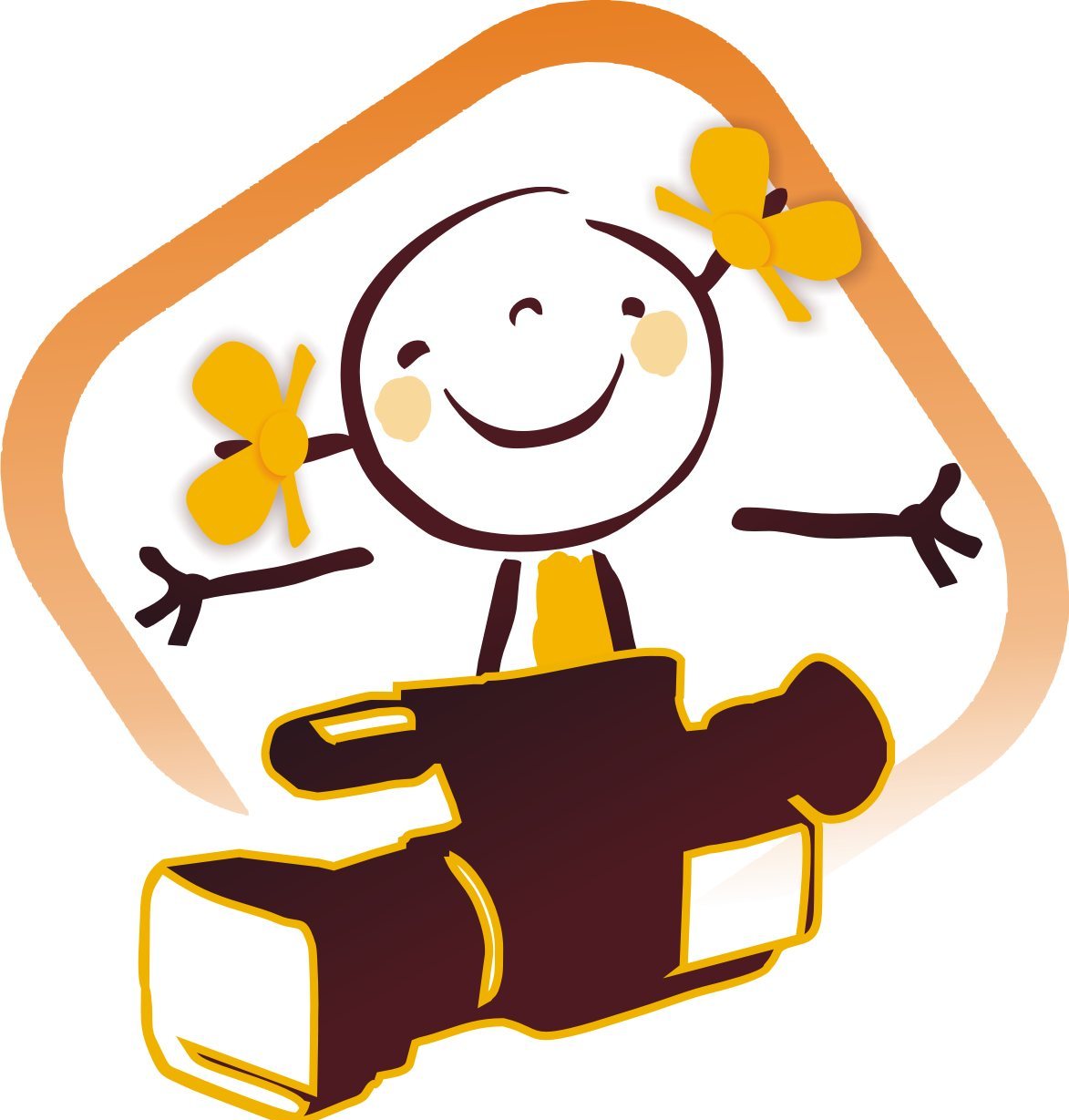 МЕТОДИЧКА ДЛЯ ОПЕРАТОРАПри реализации проекта Всероссийский Фестиваль телевизионного творчества школьников «ТЕЛЕКЛАСС» используются средства государственной поддержки, выделенные в качестве гранта в соответствии c распоряжением Президента Российской Федерации №79-рп от 01.04.2015 и на основании конкурса, проведенного Общероссийской общественной организацией «Российский Союз МолодёжиВВЕДЕНИЕВ Послании Федеральному Собранию Президент России Путин В.В. сказал «…Мы должны …укреплять прочную духовно-нравственную основу общества. Именно поэтому определяющее значение приобретают вопросы общего образования, культуры, молодёжной политики. Эти сферы – прежде всего пространство для формирования нравственного гармоничного человека, ответственного гражданина России».Однако, за последние 15-20 лет, система дополнительного образования детей, внешкольной работы с ними во многом была разрушена. Детские дома творчества, бывшие Дворцы пионеров прекратили свою работу с детьми или сократили её значительно. Как результат этого значительная часть детей школьного возраста в России потеряла возможность для развития своих творческих способностей.Данный проект предполагает изменение этой негативной ситуации. В рамках проекта планируется развитие системы дополнительного образования учащихся школ и их вовлечение в активную творческую деятельность посредством участия в работе школьных телекомпаний и подготовки информационных передач (продолжительностью 5-10 минут).Проект уникален тем, что к его реализации привлечены профессионалы, специалисты телевизионных и радиовещательных телекомпаний, журналисты имеющие многолетний опыт работы в области информационных и телевизионных технологий.Идея проекта была ранее апробирована на региональном уровне и уровне Приволжского Федерального Округа.Выбранная форма вовлечения молодого поколения в творческую деятельность через их участие в разработке и создании информационных передач показала свою эффективность и востребованность в системе общего образования.Важным является то, что в рамках проекта разрабатывается методика организации подобной творческой работы в любой школе страны.Поэтому основными задачами проекта следует признать:• Развитие системы дополнительного образования учащихся общеобразовательных школ;• Вовлечение учащихся общебразовательных школ России в творческую деятельность;• Повышение уровня социальной активности учащихся общеобразовательных школ регионов – участников проекта;• Повышение уровня знаний учащихся школ в области информационных и телевизионных технологий;• Разработка методических рекомендаций для общеобразовательных школ регионов – участников проекта по развитию творческой деятельности учащихся в области информационных и телевизионных технологий.В 2016 году при реализации проекта Всероссийский Фестиваль телевизионного творчества школьников «ТЕЛЕКЛАСС» используются средства государственной поддержки, выделенные в качестве гранта в соответствии c распоряжением Президента Российской Федерации №79-рп от 01.04.2015 и на основании конкурса, проведенного Общероссийской общественной организацией «Российский Союз Молодёжи».Целью этого методического пособия – является ознакомление с основами видеооператорского мастерства, освоение навыков работы с видеокамерой. В пособии изучаются принципы работы с современным видео оборудованием.Как стать видеооператоромПорой кажется, что шутка о том, что видеооператоры думают глазами, - это не шутка.  Видеооператор заранее складывает у себя в голове то, что в последствии мы видим на экранах — новостной сюжет, рекламный ролик, концерт любимого артиста, полнометражный фильм.  Профессия видеооператора сложна, имеет множество нюансов, требует немалых финансовых вложений, но, тем не менее, невероятно интересна, всегда актуальна и популярна. Видеооператоры могут работать как на телевидении и в кино, так и сами на себя — снимать свадьбы, разнообразные события, клипы и т.д. Эти направления очень сильно отличаются друг от друга. Помимо того, что они требуют разных операторских навыков, так еще и разной техники. К примеру стандартный телевизионный сюжет можно снять, используя лишь видеокамеру с микрофоном, штатив для нее и осветительное оборудование. Для съемки рекламного ролика может понадобиться уже не одна камера,  и к тому же целый набор разных световых приборов, не говоря уже про такие средства, как всевозможные слайдеры, стедикамы, коптеры и прочее. Естественно, для съемок полнометражного фильма понадобится в разы больше  технических средств.  Помимо нюансов, связанных с техникой, есть разница и в специфике работы. Те же новостные операторы должны действовать очень быстро, за короткий промежуток времени снимать большое количество качественного видеоматериала. Каждая новость также требует своего особого подхода к объектам съемки. Если это светское мероприятие, нужны не только кадры развлечений для гостей, но и лица самих гостей, сервированный стол с угощениями. Съемка же чрезвычайного происшествия требует от человека находчивости, собранности и профессионализма, ведь предельно быстро нужно заснять и саму ситуацию, и несколько интервью — очевидцев, сотрудников полиции, — затем нужно успеть отвезти отснятый материал в офис и смонтировать сюжет к ближайшему новостному выпуску. Зачастую счет идет на минуты. Просроченный материал будет никому не нужен. Для того, чтобы достичь успеха в профессии видеооператора, учиться этому мастерству придется не только в ВУЗе, но и всю дальнейшую жизнь. Прогресс не стоит на месте, а движется семимильными шагами. Это касается выпуска практически каждый месяц новой техники с улучшенными параметрами. Чтобы шагать в ногу с прогрессом, необходимо уметь управляться с этой техникой. Да, ее далеко не каждый может позволить себе. Но это не повод отчаиваться — есть множество видеообзоров в интернете, из которых вы можете почерпнуть немало полезной информации о новинках. С чего начать?Если вы твердо решили стать видеооператором, то, конечно, нужно начать с покупки камеры. В настоящий момент многие телекомпании и студии снимают видео на профессиональные фотоаппараты. И так как хорошая камера будет стоить несколько дороже, чем хороший фотоаппарат, лучше брать сразу зеркальный фотоаппарат с несколькими объективами. К фотоаппарату понадобится штатив. Лучше брать штатив поустойчивей, чтобы в процессе съемки фотоаппарат не трясло. Кроме этого нужно позаботиться о запасных аккумуляторных батареях для фотоаппарата и флеш-картах с большим объемом памяти. И начать снимать - «набивать руку». Если вы ни разу не держали в руках фотоаппарат ли видеокамеру или фотоаппарат, то вам не обойтись без базовых знаний. Попробуйте сначала освоить их на фотографиях. Когда будет хорошо получаться, приступайте к динамике — к видеосъемке. Композиция. Под кадром в видеосъемке понимается не отдельный снимок, а отдельная сцена, снимаемая от нажатия кнопки «Запись» до нажатия кнопки «Стоп». Правильной композицией считается такая, когда все фрагменты изображения расположены наиболее выигрышным порядком, и притом по всей площади кадра. Чаще всего оператор просто чувствует правильную композицию, но это не значит, что этому нельзя научиться.Золотое сечение и правило третей.Это одно из основных правил композиции. Оно позволяет на психологическом уровне выделить главные объекты в кадре. Разделите мысленно кадр на три равные части по вертикали и на три по горизонтали. Представьте получившуюся сетку (как в игре «крестики-нолики»). Старайтесь располагать главные объекты по этим линиям и точкам пересечения линий, не забывая о взглядах и движениях.При съемке пейзажей море или небо должно занимать одну или две трети кадра. Не располагайте линию горизонта посередине кадра - это отвлечет зрителя от основного объекта съемки.Тренироваться вписывать предметы в золотое сечение можно всегда и везде, просто представляя, как бы вы расположили кадр если бы сфотографировали то, что видите перед собой каждый день в быту. Мысленно накладывая сетку золотого сечения на любую сцену, вы научитесь быстро делать это с фотоаппаратом.Крупность кадра.При видеосъемке различают следующие виды крупности изображения:Общий план. В кадре находится объект съемки целиком. Если человек – то в полный рост, если комната – то, как минимум, со всеми тремя стенами (четвертая находится за спиной видеооператора).Средний план. Человек снимается «по пояс» или чуть ниже. Соответствующую этому крупность должны иметь и остальные предметы, попадающие в кадр.Крупный план, в котором зритель должен полностью увидеть лицо или руки героя либо какую-то существенно важную часть объекта видеосъемки (например, колесо автомобиля).Детальный план – сверхкрупное изображение либо части человеческого лица – глаза, уха – либо мелкой части объекта.Раскадровка.Этот термин применяют в операторском деле очень часто. Раскадровать — значит снять один и тот же объект несколькими планами — общим, средним и крупным. Это нужно делать для того, чтобы при монтаже видео была возможность выбрать план. Например, вы снимаете интервью с одним человеком. Вряд ли в сценарий сюжета войдет вся его речь целиком. Видеомонтажеру нужно склеить две разных части интервью так, чтобы зритель не заметил отсутствия других слов интервьюируемого человека в кадре. Классический прием: показать общий план — человек сидит на стуле в полный рост и рассказывает, затем крупный — например, переплетенные пальцы его рук, затем средний — человек снят по пояс. Другой пример — раскадровка пейзажа: общий план — холмы, небо, речка, у речки двое детей играют с собакой в мяч; средний план — в кадре оба ребенка на берегу, один из них кидает собаке мяч; крупный план — в кадре собака ловит мяч и убегает. Необходимо помнить, что при съемке интервью раскадровку необходимо делать после того, как человек всё рассказал. Вы можете попросить журналиста просто поговорить с человеком и уже без звука запишите нужные вам планы. Панорама и масштабирование.Одной из самых грубых ошибок, совершаемых начинающими видеооператорами, является съемка слишком большого количества панорам (планов с движением камеры по горизонтали или по вертикали) и масштабирование. На первых порах просто откажитесь от масштабирования в своих операторских работах. Не используйте функцию Zoom. Лучше остановите запись, подойдите ближе к объекту съемки или, наоборот, отойдите дальше, и сделайте запись еще одного плана, более крупного или более общего. Чтобы мотивировать себя не делать этого, помните, что почти все фильмы таких известных режиссеров, как Стивен Спилберг или Альберт Хичкок, были сняты без использования масштабирования. Панорамы используйте по возможности только горизонтальные. Панорамные кадры обязаны иметь достаточной длины статику в начале и в конце кадра каждого плана.Еще одной распространенной ошибкой являются так называемые «летающие» планы, где оператор, снимая сцену без штатива (с рук), дает камере «полетать» не останавливая запись - двигает ею выше-ниже, левее-правее, рисует камерой в воздухе круги и тому подобное. Такие планы считаются модными, но далеко не каждый оператор понимает, что с точки зрения профессионализма такой подход к съемке должен создавать впечатление реальности происходящего в кадре. И лишь у немногих получается сделать это качественно и красиво. Длительность планаДля того, чтобы помочь видеомонтажеру, необходимо соблюдать длительность одного плана: не менее 15-20 секунд – для крупных планов, 10-15 секунд – для средних, 5-10 секунд – для крупных и детальных планов. Лишнее всегда можно затем обрезать, зато недостающей длительности уже никакими способами не добавить. Планы, где герой идет, нужно заканчивать его выходом из кадра. Это касается любых движущихся объектов: животных, автомобилей и прочее. А двигающийся в кадре человек должен закончить своё движение. Снимайте такие планы дольше. Ракурс съемкиРакурс - это направление камеры по отношению к объекту. Ракурсы бывают верхние, нижние и «нормальные», то есть с высоты человеческого роста. «Нормальные» ракурсы обычно используют в съемке людей (хотя если вы хотите показать толпу — лучше снимать ее сверху) или пейзажей, нижние ракурсы прекрасно подходят для съемок высоких зданий или автомобилей. Верхние ракурсы используют для съемок масштабных мероприятий — концертов, митингов.    Правильно быстро подобрать ракурс позволит в основном только опыт. Пробуйте и проявляйте креативность. Угол съемки Пока будете тренироваться в операторском мастерстве, попробуйте снимать объекты не только с разных ракурсов, но и с разных углов. Прямой угол очень редко бывает выигрышным при съемке, какой бы ракурс вы не использовали. В подавляющем большинстве случаев самым выигрышным углом съемки считается 45 градусов. Если вы снимаете интервью, где в кадре один человек — расположите его в кадре справа или слева по правилу золотого сечения в четверть оборота к камере. Если двое — журналист и интервьюируемый, расположите каждого в пол-оборота к камере. Правильно подобрать угол съемки вам поможет эффект перспективы. Это искажение пропорций и формы реальных тел при их визуальном восприятии. Как пример — железнодорожные рельсы вдалеке визуально сходятся в одну точку, хотя на самом деле они параллельны. Существует несколько видов перспективы. Информацию о них можно легко найти в интернете, так что не будем углубляться. Наличие перспективы в кадре делает его глубоким, объемным. Внимание зрителя приковывается к объектам, которые находятся на переднем плане. СветТакже в базовые навыки видеооператора входит и работа со светом. При правильном расставлении светового оборудования опытный видеооператор легко подчеркнет красоту лица, полноту чувств и глубину эмоций. Или наоборот, с той же легкостью с помощью одного только света неумелый оператор сделает красивое лицо уродливым, безэмоциональным. Работе со светом посвящены целые книжные тома. Для начала попробуйте посмотреть в интернете несколько обучающих видео про свет в операторском искусстве. А после проведите следующий эксперимент.Попросите друзей или родных помочь вам: пусть кто-нибудь из них станет главным героем, а двое других — вашими осветителями. Сейчас у каждого в мобильном телефоне есть фонарик. По-разному направляя на главного героя свет от фонариков и параллельно снимая главного героя, вы сможете увидеть на экране фотоаппарата, как меняется его лицо. Результат эксперимента вы сможете посмотреть за компьютером при просмотре своего видео.В процессе обученияДля начала заведите знакомства с профессиональными видеооператорами, способными дать адекватную критику вашему творчеству, указать на допущенные ошибки, помочь советом. Эту профессию невозможно освоить в одиночку. Всем тонкостям можно научиться только в среде профессиональных операторов.Параллельно с началом самостоятельной практики нужно собирать информацию о том, в какой ВУЗ поступить. Для работы по профессии видеооператора на телевидении и в кино обязательно нужно иметь диплом о высшем профессиональном образовании по соответствующей специальности. Востребованность профессииПрофессия видеооператора является довольно востребованной на российском рынке труда. Это связано с тем, что многие предприятия и фирмы испытывают острую необходимость в кадрах с профессиональной подготовкой, а будущие специалисты находятся только на стадии получения образования. Удачи в освоении профессии!